									Boulazac, le 17 septembre 2020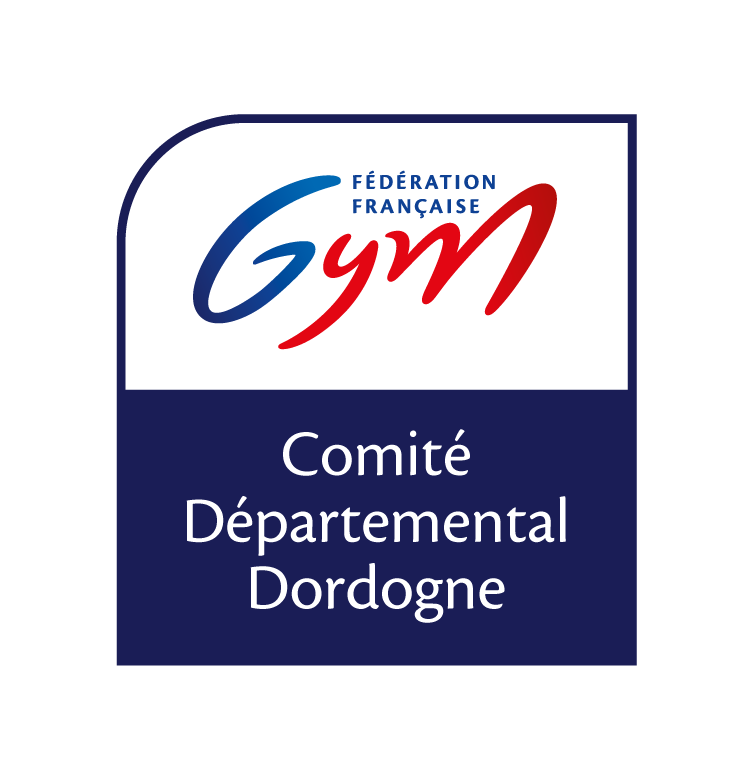 ASSEMBLEE GENERALE EXTRAORDINAIREBOULAZAC LE 15 octobre 2020Madame la Présidente, Monsieur le PrésidentMadame, Monsieur	Vous êtes convié à assister à l’assemble générale extraordinaire élective du Comité Départemental de Gymnastique de la Dordogne qui se tiendra le 15 octobre 2020 à 20h30 au siège du comité.Salle SecrestatEspace agora24750 Boulazac Isle Manoire	Un manque de candidat en administratif (2 uniquement) nous a obligé à un report de date. Pour avoir un bureau, il faut au minimum un trésorier, un secrétaire, un président.	Je demande aux clubs de se mobiliser pour trouver des candidats. Pour une bonne démocratie dans le fonctionnement il est bon voir indispensable que chaque club est un représentant élu au sein du Comité.	Pour rappel tous les présidents de clubs membre du comité mais seulement à titre consultatif.	Je compte sur vous pour venir nous rejoindre.Cette manifestation se terminera par un pot de l’amitiéComptant sur votre présenceLe PrésidentMichel LORIMEYIMPORTANTEn raison de la pandémie de covid19 le port du masque est obligatoire ainsi que le respect des gestes barrière Ordre du jourPrésentation des candidatsLecture des postes demandés par les candidatsVotes et résultatsDésignation du bureau directeurValidation par l’assemblée généraleASSEMBLEE GENERALE EXTRAORDINAIREBOULAZAC LE 15 octobre 2020Fiche de candidatureJe soussigné, déclare être en possession de la licence de la Fédération Française de Gymnastique pour la saison 2020 / 2021NOMPrénomNé le :								à :Adresse :Mail :Club :Numéro de licenceCollège sollicité		Administratif 			TechniqueFait à :SignatureFiche à renvoyer impérativement a l’adresse du comité Dordogne	Avant le 13 octobre 2020Salle Secrestat Espace Agora 24750 Boulazac Isle Manoire